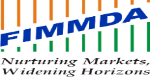 Fixed Income Money Markets & Derivatives Association of IndiaUnited India Building 2nd floor, Sir P.M. Road, Fort, Mumbai – 400001Recruitment of Assistant ManagerFIMMDA wishes to recruit an officer in the rank of Assistant Manager as per following:No. of Posts: 1 (One) onlyEducational Qualification: B.E./B. Tech/ Post Graduates/Graduates in Economics, Statistics, Mathematics, Finance, Computer Science /MBA (Finance)/ from a reputed university/institution. Experience: Minimum 1 year, preferably in the financial markets. Candidates must possess working skills in Microsoft Word, Excel and Power Point applications. Freshers having consistently good academic records and possessing Post Graduates qualifications in MBA (Finance), Economics / Statistics / Mathematics, Finance, Computer Science may also apply. Those who are expecting their final results by July 2024 may also apply. Knowledge of Macros, Programming viz. in “R”, “Python” or similar languages will be an added advantage. Candidates with experience in Treasury operations & IT may be given preference.Place of Posting: The position is available at Mumbai only.Compensation:  Commensurate with qualification and experience.Last Date of Receipt of Application: 7th February 2024Method of Selection: Written Test followed by a personal interviewInterested candidates may send their resumes to jobs@fimmda.org and mark a copy to vp@fimmda.org. Hard copies of the applications should be sent to the above address, immediately thereafter.Note:Please submit your resume strictly in the format given in the next page, duly signed, dated and scannedNo certificate/document need be sent at this junctureApplications received after 7th Feb 2024 will not be consideredCandidates who qualify in the written test only will be called for personal interviewFIMMDA reserves the right to reduce or extend the last date of receipt of application   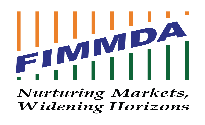 Application for the Post of Assistant Manager, FIMMDAPlease annexe a brief write up  (10 sentences)  why you consider yourself suitable for the post.Signature:Name:Date:InformationParticularsSpace for affixing passport size photographBasic 1. Name of candidateSpace for affixing passport size photographBasic 2. Date of BirthSpace for affixing passport size photographBasic 3. Present AddressSpace for affixing passport size photographBasic 4. Permanent AddressSpace for affixing passport size photographAcademic 5. Highest Academic QualificationAcademic 5a) Name of University / InstitutionAcademic 5b) Percentage of marks awardedAcademic 5c) Year of PassingAcademic 6. Graduation (BA, B.com, B.Sc. etc)Academic 6a) Name of University / InstitutionAcademic 6b) Percentage of marks awardedAcademic 6c) Year of PassingAcademic 7.School Leaving Certificate (12th) Std Academic 7a) Name of University / InstitutionAcademic 7b) Percentage of marks awardedAcademic 7c) Year of PassingSkills8. English language(Read, and write independently)Skills9. Computera. Any Certification in MS Word, Excel, Power Point etc.?b. Knowledge of Macros  /Certification of programming languages such as “R”, “Python” etc.,Work Profile10. Current OccupationWork Profile10a) Name of Institution & PlaceWork Profile10b) DesignationWork Profile10c) Nature of WorkWork Profile10d) Year of JoiningWork Profile10e) Current CTCWork Profile11. Previous Employer, if anyWork Profile11a) Name of Institution & PlaceWork Profile11b) DesignationWork Profile11c) Nature of WorkWork Profile11d) Year of JoiningWork Profile11e) Last CTC drawn in this jobOthers12. Salary ExpectationOthers12a) E-mail idOthers12b) Mobile NumberOthers12c) Notice period in current job